       	GÖNÜLLÜ HİZMET VAKFI MUSTAFA SAFFET FEN LİSESİ 2021 – 2022 EĞİTİM ÖĞRETİM YILI OKUL PANSİYONU KAYIT KILAVUZU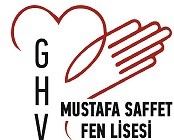 Sayın Velilerimiz,  Sevgili Öğrencilerimiz,Aramıza- Gönüllü Hizmet Vakfı Mustafa Saffet Fen Lisesi Ailesi ’ne- hoş geldiniz.         Göz bebeğimiz olan çocuklarımızın daha iyi eğitim alması için okulumuzu tercih ederek aramıza katıldınız. Sizleri kutlarız. Bizleri tanıdıkça isabetli karar verdiğinizi daha iyi anlayacaksınız.        	 Sevgili Öğrenciler,Gönüllü Hizmet Vakfı Mustafa Saffet Fen Lisesini tercih ettiğiniz için sizi kutluyoruz. Çok zorlu bir liseye hazırlık dönemi geçirdiğinizi biliyoruz. Bu zorlu dönemden sonra çalışmalarınızın karşılığını alarak Gönüllü Hizmet Vakfı Mustafa Saffet Fen Lisesine yerleşmeyi hak ettiniz. Sizi tebrik ediyor ve lise yaşamınız boyunca başarılı olmanızı diliyoruz.       Artık hayatınızda yeni bir dönem başladı. Bizler her zaman lise dönemini “hayatımızın en güzel yılları” olarak anarız. Sizler için de öyle olmasını sağlamak için elimizden geleni yapacağız. Yatılı olarak eğitimine devam edecek olan öğrencilerimiz, evlerindeki sıcak ortamı bulacaklar, bir ailenin ferdi olma duygusuyla unutamayacakları sıcak anılar yaşayacaklar.      Bu dört yıl boyunca bir yandan akademik başarınıza, araştırma projelerine ve bilim olimpiyatlarına gereken özeni gösterirken bir yandan da gelişiminize katkı sağlayan kültürel, sanatsal ve sportif etkinliklerde bulunmaya gayret ediniz. İyi ve güzel arkadaşlıklar kurunuz, her zaman paylaşma ve dayanışma içinde olunuz.     Ülkemizin geleceği sizlersiniz, sizleri geleceğe en güzel şekilde hazırlamak istiyoruz.      Sevgilerimizle…					Gönüllü Hizmet Vakfı Mustafa Saffet Fen Lisesi AilesiOKUL PANSİYONU KAYIT TAKVİMİGönüllü Hizmet Vakfı Mustafa Saffet Fen Lisesi pansiyon başvuruları 23 Ağustos 2021’de başlar 27 Ağustos 2021’de saat 17.00’de biter.31 Ağustos 2021: Kontenjanlara göre okulumuz pansiyonunda kalacak öğrencilerin belirlenmesi ve yerleştirme sonuçlarının okulumuz web sayfasından ilanı.                 (www.ghvmustafasaffetfenlisesi.k12.tr) 04/09/2021: Pansiyona yerleşen öğrencilerin kesin kayıtlarının yapılması.   07/09/2021: Boş kalan kontenjanlara yedek öğrencilerin yerleştirilmesi.      İşlemlerini belirlenen tarihlerde yaptırmayanlar haklarını kaybetmiş sayılacaklardır.Eksik evrakla kayıt yapılmayacaktır.Belgelerinde eksiklik olan ve belirtilen tarihten sonra yapılan müracaatlar dikkate ve değerlendirmeye alınmayacaktır.                 GÖNÜLLÜ HİZMET VAKFI MUSTAFA SAFFET FEN LİSESİ PANSİYONUNA KAYIT OLMAK İÇİN GEREKLİ EVRAKLARPARALI YATILI ÖĞRENCİLER HAKKINDA AÇIKLAMALARMİLLÎ EĞİTİM BAKANLIĞINA BAĞLI OKUL PANSİYONLARI YÖNETMELİĞİMadde 21- Paralı yatılı öğrencilerden her yıl Bütçe Kanunu ile tespit edilen ücret alınır. Parasız yatılı öğrencilerin pansiyon ücretleri ise aynı miktar üzerinden Devletçe karşılanır.Madde 22- Paralı yatılı öğrencilerden ücretler ilk taksit öğrencinin pansiyona kayıt olduğu gün, ikinci üçüncü ve dördüncü taksitler ise Kasım, Şubat ve Nisan ayları içinde olmak üzere dört taksitle alınır. Taksitini zamanında ödemeyen öğrencinin paralı yatılı öğrencilikle ilişiği kesilir.Eğitim yılı devamınca paralı öğrenci alınabilir. Herhangi bir taksit devresinde pansiyona kabul olunan öğrenci, taksitinin tamamını ödemek zorundadır. Bir taksit devresi içinde pansiyonla ilişiğini kesen öğrenciye bu devreye ait taksit geri verilmez. Ancak, bir pansiyondan diğer bir pansiyona nakleden öğrencinin önceki okulunca alınan taksit miktarı naklolunduğu okul pansiyonu taksitine sayılır. Naklettiği okulun pansiyon ücreti evvelki pansiyon ücretin-den fazla ise bu takside ait fark alınır. Eksik ise fark geri verilmez.*Aile gelirinin aile fertlerine düşen yıllık gelir miktarı 16.080,00 TL (onaltıbinseksen)‘den fazla ise öğrenciniz paralı yatılı olarak öğrenimine devam edecektir.Paralı yatılı öğrencilerin pansiyon taksitleri okulumuza teslim edilerek gerekli makbuz alınacaktır.  Paralı Yatılı öğrencilerimizin pansiyon taksitleri ödeme planı yukarıda çıkarılmıştır.NOT:  Anne babası ayrı olan veya anne babası vefat etmiş olan öğrenciler için kaydı yaptıran veliden öğrencinin velayetinin, kaydı yaptıran kişide olduğuna dair belge istenecektir.NOT: (Ailede bulunan kişilerin yıllık gelirlerinin toplamının ailedeki kişi sayısına bölünmesiyle çıkan rakam, fert başına 16080 TL’nin üzerindeyse öğrenci pansiyonumuzda paralı yatılı olarak kalır.)(Paralı Yatılılık Müracaat Dilekçesi )GÖNÜLLÜ HİZMET VAKFI MUSTAFA SAFFET FEN LİSESİ MÜDÜRLÜĞÜNE,Okulunuz ……………… numaralı ………………….. sınıfı öğrencisi ………………………………………………………….… ‘in 2021 – 2022 Eğitim Öğretim yılında, Milli Eğitim Bakanlığına Bağlı Resmi Okullarda Yatılılık Bursluluk Sosyal Yardımlar ve Okul Pansiyonları Yönetmeliği 17. madde gereğince aynı eğitim öğretim yılının ders kesimine kadar okulunuz pansiyonuna paralı yatılı olarak yerleştirilmesi için gereğini arz ederim.									….. / ……. / 2021										İmza        										      Veli Adı SoyadıADRES:Veli Tel:(Parasız Yatılılık Müracaat Dilekçesi-)                         	GÖNÜLLÜ HİZMET VAKFI MUSTAFA SAFFET FEN LİSESİ MÜDÜRLÜĞÜNE,Gönüllü Hizmet Vakfı Mustafa Saffet Fen Lisesi ............ sınıfı ……….... nolu öğrenci……………...........................................’nın ekli belgeleri incelenerek okulunuz pansiyonunda PARASIZ YATILI öğrenci olarak yerleştirilmesini istiyorum. Beyan ettiğim bilgi ve belgeler tarafımdan doldurulmuş olup eksik, hata ve yanlışlık olması durumunda oluşabilecek sorumluluk tarafıma ait olacaktır. Gereğini bilgilerinize arz ederim....../…. / 2021	                                                                                                                       İmza        										      Veli  Adı SoyadıADRES:Veli Tel:	EKLER:Yetkili kişi ve kurumlarca imzalanmış 2020 yılı gelir belgeleri ve öğrenci ailesinin maddi durumunu gösteren imzalı beyanname ve ekleriAile maddi durumumun yukarıda belirttiğim şekilde olduğunu beyan eder, velisi bulunduğum GHV Mustafa Saffet Fen Lisesi ………………….sınıfı öğrencilerinden ......................................................... oğlu/kızı .................... no’lu ....................................................................’ın 2021 – 2022 öğretim yılı yatılılığa kabulünü arz ederim….. /.... /2021    İmza Velinin Adı ve Soyadı Öğrencinin Adı ve Soyadı :................................................... Adresi :................................................... .................................................... EKLER: 1) Yetkili kişi, kurum veya kuruluşlardan alınan geçen yıla ait gelir durumunu gösteren belge. 2) Aile üyelerinin Türkiye Cumhuriyeti kimlik numaraları beyanı. 3) Velinin ve varsa eşinin bakmakla yükümlü olduğu anne ve babası ile ilgili tedavi yardımı beyannamesi, varsa bakmakla yükümlü olduğu diğer şahıslarla ilgili mahkeme kararı örneği. 4) Velinin yararlanacağı kontenjanla ilgili belge. (BURSLU ÖĞRENCİLER İÇİN BURSLULUĞU PARASIZ YATILIĞA ÇEVİRMEK İSTEYENLER İÇİN DOLDURULACAK (ÖRNEK DİLEKÇE)GÖNÜLLÜ HİZMET VAKFI MUSTAFA SAFFET FEN LİSESİ MÜDÜRLÜĞÜNE,Velisi bulunduğum okulunuz ……………. sınıfı ………………………. numaralı öğrenciniz ………………… …………………………………………………………………..‘ın eğitim öğretimine parasız yatılı olarak devam etmesini istiyorum. Bu nedenle bursunun iptal edilip parasız yatılılığa dönüştürülmesi için gereğini arz ederim.                                                                                                              ….. / ……. / 2021										İmza        										 Veli Adı SoyadıADRES:Veli Tel: (BAKANLIĞA BAĞLI RESMİ İLKÖĞRETİM VE ORTAÖĞRETİM KURUMLARINDA ÖĞRETMEN OLUP GÖREV YAPTIĞI YERDE ÇOCUĞUNUN GİDECEĞİ TÜR VE DÜZEYDE OKUL OLMAYAN VELİLERİMİZİN ÖĞRENCİLERİNİN PARASIZ YATILILIKLARI)GÖNÜLLÜ HİZMET VAKFI MUSTAFA SAFFET FEN LİSESİ MÜDÜRLÜĞÜNEVelisi bulunduğum okulunuz ………………… sınıfı …………………….numaralı öğrenciniz ……………………………………………………..,’ın Milli Eğitim Bakanlığına Bağlı Resmi Okullarda Yatılılık, Bursluluk, Sosyal Yardımlar ve Okul Pansiyonları Yönetmeliği Beşinci Bölüm12. Madde d bendi uyarınca; görevli bulunduğum yerleşim biriminde çocuğumun devam edeceği türde okul bulunmadığından, dilekçeme ekli belgelerimin incelenerek 2021-2022 eğitim - öğretim yılında, çocuğumun, “öğretmen çocuğu kontenjanından” parasız yatılı öğrenci olarak yararlandırılması hususunu arz ederim																												                                                                                                            ….. / ……. / 2021										İmza        										     Veli  Adı SoyadıADRES:Veli Tel:EKLER:								Görev yeri belgesiGörev yaptığı yerde öğrencinin devam edebileceği türde okul olmadığını gösteren belgeGÖNÜLLÜ HİZMET VAKFI MUSTAFA SAFFET FEN LİSESİ MÜDÜRLÜĞÜNEOkulunuz Gönüllü Hizmet Vakfı Mustafa Saffet Fen Lisesi Pansiyonunda kalmakta olan …................................................................. ‘nın velisiyim. Orta Öğretim Kurumları Yönetmeliği 34. Madde 2. Fıkra (Pansiyonlu okullarda yatılı öğrencilerin eğitim ve öğretimle ilgili iş ve işlemleriyle sınırlı olmak üzere, velinin yazılı iznine bağlı olarak okul yöneticilerinden birisi öğrenci velisi olarak ilişkilendirilir.) uyarınca pansiyondan sorumlu müdür yardımcısının öğrencimin velisi olmasını kabul ve talep ediyorum.Öğrencimin Gönüllü Hizmet Vakfı Mustafa Saffet Lisesi Pansiyonunda kalmakta olduğu süre içerisinde pansiyondan sorumlu müdür yardımcısının;Öğrencimin katılacağı tüm resmi gezilere, törenlere, yarışmalara, programlara, etütler, kurslara başvuru yapmasınıÖğrencimle ilgili tüm okul işlemlerini gerçekleştirmesiniÖğrencimle ilgili tüm disiplin işlemlerini gerçekleştirmesiniÖğrencimle ilgili tüm rehberlik işlemlerini gerçekleştirmesiniÖğrencimle ilgili tüm izin işlemlerini gerçekleştirmesini kabul ve talep ediyorum.Gereğini bilgilerinize arz ederim.……. /……./2021İmza :Adres:                                                                                             …………………………….Telefon:                                                                                         Öğrenci Velisi………/………/ 2021Okul MüdürüORTAÖĞRETİM KURUMLARI YÖNETMELİĞİNİN DİSİPLİN HÜKÜMLERİ SAKLI KALMAK KAYDIYLA GÖNÜLLÜ HİZMET VAKFI MUSTAFA SAFFET FEN LİSESİ ÖĞRENCİLERİNİN PANSİYONDA UYMAKLA YÜKÜMLÜ OLDUKLARI HUSUSLAR AŞAĞIYA ÇIKARILMIŞTIR.Öğrenci pansiyon yönetimince belirlenen çalışma, izin, yemek, yatış kalkış saatlerine uyar.Okulun belirlediği kılık-kıyafet yönetmeliğine uyar.Pansiyon binasının açılış-kapanış saatlerine göre hareket eder, pansiyon zaman çizelgesine titizlikle uyar.Yatağını her sabah usule uygun biçimde düzeltir.Dolaplarını düzenli tutar, kilitler. Dolapların üzerine hiçbir eşya koymaz.Dışarıda özel eşyalarını bırakmaz.Yatakhanede ihtiyaç fazlası bütün artıkları mutlaka çöp kutularına atar.Çevrenin temiz tutulmasına özen gösterir. Yatılan odalar temiz tutulup havalandırılır.Etrafta gelişigüzel bir şekilde elbise, terlik, kitap vb. eşya bulundurmaz.  Yatma zamanı dışında odasında dahi olsa yatak kıyafetiyle dolaşmaz, yat saatine geç kalmaz.Pansiyon araç-gereç ve demirbaş eşyalarını korur ve zarar vermez.Yatakhane sabah saat 08.30'da kapanır. Ders bitiminden sonra açılır. Bu süre içinde öğrenci yatakhaneye giremez.Etütlere zamanında gelir, hazırlığını yapar ve ders çalışmaya başlar.Etütlerde zamanını en iyi, en etkili ve verimli şekilde değerlendirir.Yoklamalarda ve etütlerde mutlaka bulunur.Etütlerle ilgili sorunlarını etüt başkanlarına ve nöbetçi belleticilere uygun bir yer ve zamanda iletir. İzinsiz okulu ve pansiyonu terk etmez.İzinli çıkacak öğrencinin velisi konu ile ilgili okula dilekçe verir.Pansiyonda kalan tüm öğrenciler arasında sevgi-saygı esastır.Belletmen ve görevlilere saygılı davranır.Pansiyonda, pansiyon birimlerine asılan kurallara göre davranır.Pansiyona yabancı kişiler çağrılamaz / konuk edilemez. Veliler kesinlikle pansiyona girmezler. Uzaktan gelen öğrencilerin velileri okul yönetimini başvurmaları durumunda, okul yönetiminin uygun görmesi halinde pansiyon misafir odasında iki günü aşmamak kaydıyla geceleyebilirler.Cep telefonları pansiyon yönetimince belirlenen esaslar çerçevesinde kullanılabilir.Kameralı ve ses kayıt edici cep telefonları amacı dışında kullanılamaz. Başka bir kişinin özel hayatı çekilemez, başkasının kişilik halklarını ve özel hayatını etkileyecek biçimde kullanılamaz. Kaybolan cep telefonlarında sorumluluk tamamen öğrenci ve veliye aittir.Ders esnasında, etütlerde ve gece 23.30’dan sonra cep telefonlarını kapalı tutar.Cep telefonu şarj için herhangi bir yere bırakıldığında sorumluluk öğrenciye aittir.Yukarıda belirtilen kurallara uymayan öğrencinin cep telefonu alınır. Bir daha cep telefonu kullanmasına izin verilmez. Öğrenci hakkında gerekli işlem yapılır. Disiplin işlemi sonucunda cep telefonu velisine imza karşılığı teslim edilir.  Okul personelinin (Temizlik görevlileri, gece bekçisi, yemekhane ve mutfak görevlileri) uyarılarına dikkat eder.Disiplin yönetmeliğini bilir ve kurallara uygun davranır.İdarece tespit edilip ilan edilecek diğer hususlara ve PANSİYON TALİMATNAMESİ’ne uyar.MEB tarafından kabul edilen ve kabul edilecek pansiyon yönetmeliklerine ve bu yönetmeliklere uygun olarak hazırlanan GHV Mustafa Saffet Fen Lisesi Pansiyon Talimatnamesinde belirtilen uygulamalara uyacağım.Pansiyon ilan panolarını sık sık okuyacağım, ayrı bir uyarıya meydan vermeden ilanları kendim takip edeceğim.Yurt binasında duvarlara, kapılara, demirbaş eşya üzerine yazı yazarak, işaret ve şekiller çizerek zarar vermeyeceğim, zarar verdiğim takdirde ‘MEB Ortaöğretim Kurumları Yönetmeliği Disiplin Hükümleri’ne göre kasıtlı zarar vermekle ilgili işlem yapılması gerektiğini biliyor ve kabul ediyorum.Yurt giriş-çıkış saatlerine uyacağım, yoklama saatlerinde hazır bulunacağım.Pansiyon yemekhanesinde yemek alırken oluşan sırada sınıf farkı gözetmeden, arkadaşlarımın önüne geçmeyeceğim.Yemekhane ve pansiyon birimlerinde çalışan yardımcı personele saygılı davranacağım.Bıçak, çatal-kaşık, bardak tabak gibi yemekhane demirbaş eşyalarını yemekhane dışına çıkarmayacağım.Yemekhanede verilen yemek ve meyveleri yemekhanede yiyip, odalara ekmek ve yiyecek çıkarmayacağım. Vakit çizelgesinde belirtilen saatlerde yemekhanede bulunacağım, yemekhanenin mutfak kısmına girmeyeceğim.Odamda yurt öğrencisi olsa bile hiçbir kimseyi yatılı misafir olarak barındırmayacağım.Eşyalarımın çalınması veya kaybolması halinde sorumluluk kendime aittir.  Yatağımı ve nöbetçi olduğumda odamı düzeltilmiş vaziyette bulunduracağım.Oda içerisinde herhangi bir yerde ve elbise dolaplarında kokulu, akıcı ve bozulabilecek yiyecek maddeleri bulundurmayacağım.Etütlere katılmadığım veya etüt huzurunu bozduğum takdirde hakkımda tutanak tutulacağını ve bu tutanaklarla ‘Ortaöğretim Kurumları Yönetmeliği’ne göre işlem yapılması gerektiğini biliyorum.Etütlerde yanımda kesinlikle telefonumu açık bulundurmayacağım, mp3 vb. araçlarla müzik dinlemeyeceğim, etütlerdeki zaman çizelgesine uyacağım.Okulun elektrik, ısınma düzeniyle tamir maksadıyla da olsa oynamayacağım, zorunlu hallerde sorumlu ve görevlilere anında bilgi vereceğim.Yurt içerisinde elektrikli alet (şarj aleti ve saç kurutma makinesi hariç) kullanmayacağım ve bu kullanım sebebiyle ortaya çıkacak zararları üstleneceğim.Kişilerle olan iletişimlerimde kaba ve saygısız davranmayacağım, çevremi temiz tutacağım, gürültü yapmayacağım, başkalarını rahatsız edecek şekilde ve yüksek tonda müzik dinlemeyeceğim ve TV izlemeyeceğim ve aynı şekilde herhangi bir müzik aletini çalmayacağım ve yine yüksek sesle şarkı söylemeyeceğim.Genel örf, adet ve görgü kurallarına uyacağım, yurt odasını ve diğer bölümleri temiz ve düzenli tutacağım.Çöpleri ve atık maddeleri yerlere ve özellikle pencerelerden dışarıya atmayacağım.Yanımda maddi değeri yüksek eşya, yüklü miktarda para bulundurmayacağım.Dolabımda reçeteli veya reçetesiz ilaç bulundurmayacağım.Yurt binası ve okul bahçesi içinde alkollü içecek, uyuşturucu ve uyarıcı madde kullanmayacağım, bulundurmayacağım.Kumar olarak tanımlanan oyunları oynamayacağım ve yine bu oyunları bulundurmayacağım.Yurt sınırları içerisinde, bahçesinde ve avlusunda sigara içmeyeceğim.Genel ahlaka aykırı resim afiş ve yayınları ( cd, dergi vs.) yurtta bulundurmayacağım.Odada geçirilen zaman dışında herkesin ulaşabileceği yerlerde cep telefonu, değerli eşya ve takı gibi malzemeleri bulundurmayacağım, kaybı durumunda sorumluluğun tamamen kendime ait olduğunu bileceğim.Cep telefonumu ders ve etüt saatlerinde tamamen kapatacağım, pansiyonda kalan öğrenciler ve görevlilerin ve pansiyon alanlarının görüntü ve ses kaydını yapmayacağım. Gece 23.30’dan sonra cep telefonumu kapalı tutacağımı kabul ediyorum.Okulun ödeme gücünü aşan elektrik ve su sarfiyatının önlenmesi için anahtar ve muslukların kullanılmadığı durumlarda kapatacağım.Pansiyon binası ve tamamlayıcı kısımlardaki eşyaları özenle kullanacağım. Kurumun ve arkadaşlarımın eşyalarına verdiğim her türlü zararı, itiraz etmeden ödeyeceğim. Yaz tatiline giderken okul ve pansiyonda bana zimmet edilen eşyaları (yatak, dolap, ranza, ayakkabı dolabı vb) teslim aldığım gibi bırakacağım, herhangi bir hasar verdiğimde yerine yenisini alacağım veya parasını ödeyeceğim.Ders saatleri içerisinde değişik nedenlerle pansiyona girmeyeceğim.Yatakhane kısmına veliler de dahil hiçbir ziyaretçiyi kabul etmeyeceğim, veli veya ziyaretçilerle okul girişinde, kantinde veya okul idaresinin belirlediği yerlerde görüşeceğim.Okulda ve pansiyonda asılı iş güvenliği talimatlarına uyacağım.Amacı dışında yangın zilini çalmayacağım ve yangın zili ile oynamayacağım. Acil çıkış kapılarını acil durumlar dışında kullanmayacağım.Televizyon odası ve bilgisayar odasını belirlenen kurallar içinde kullanacağım.Belletici öğretmenlerimin vereceği talimatlara uyacağım.Çarşı iznine çıkarken çarşı izin defterini imzalayacağım, durumu belletici öğretmene bildireceğim. İzinsiz ayrılırsam ‘MEB Ortaöğretim Kurumları Yönetmeliği’ne göre işlem yapılmasını kabul ediyorumHafta sonu ve bayram izinlerine çıkarken evci izin formunu doldurmadan ve evci izin belgesi almadan pansiyondan ayrılmayacağım. Hafta içi izinsiz pansiyonu terk etmeyeceğim. İzinsiz ayrıldığım takdirde her türlü sorumluluğu ve disiplin işlemini kabul ediyorum. Evci iznine, pansiyon idaresinin izin verdiği zamanlarda çıkacağım. Pansiyon idaresinin izin vermediği durumlarda evci iznine çıkmayacağım.Okul idaresince hazırlanan tüm talimatnamelere uyacağım ve talimatlara göre hareket edeceğim. Talimatlara uymamaktan kaynaklanan her türlü sorumluluğu ve disiplin işlemini kabul ediyorum.Verdiğim adres veya telefonda meydana gelecek değişiklikleri en kısa zamanda yurt idaresine bildireceğim.Hastalandığımda pansiyon idaresine ya da belletmen öğretmene haber vereceğim, doktorun verdiği ilaçları pansiyon idaresine teslim edeceğim.Pansiyonla ilgili hizmetlerin okul idaresince oluşturulan talimatname hükümlerine göre yapılmasını sağlayacağım.Okulunuz pansiyonunda parasız / paralı yatılı olarak kalmak istiyorum. Yukarıda açıkça belirtilen maddeleri okudum, anladım; kabul ediyorum.Tarih:   Öğrenci Adı Soyadı:         İmzası :           YATILI ÖĞRENCİLERİMİZİN OKULA GELİRKEN GETİRECEĞİ EŞYALAR1) Spor Ayakkabısı 2) Okul Ayakkabısı 3) Oda Terliği 4) Banyo Terliği ( Önü Açık Plastik Terlik Olacak)5) Şampuan ve sıvı sabun6) Banyo Sabunu (Muhafaza Kutulu)7) Kişisel Bakım Malzemeleri8) Elbise Askısı 9) Dikiş İğnesi-İplik ( Muhafazalı Kutu İçerisinde Olacak)10) El Havlusu – Banyo Havlusu veya Bornoz11) Saç Kurutma Makinesi (İsteğe Bağlı)*12) Kullandığı ilaçlar13) Kıyafetler ( Yeteri Kadar)14) Yastık/ Yastık Kılıfı15) Battaniye/Yorgan16) Nevresim Takımı, Alez17) Tuvalet Kağıdı18) Çamaşır TorbasıGENEL İZİN FORMU-MUVAFAKATNAMEGönüllü Hizmet Vakfı Mustafa Saffet Fen Lisesi Müdürlüğüne,Aşağıda açık kimliğini belirttiğim, velisi bulunduğum öğrencinin yatılı olduğu süre içinde, Pansiyon yönetiminin hafta içi, hafta sonu ve akşam düzenleyeceği şehir içi-dışı gezilere, kamplara ve tüm etkinliklere katılmasına izin veriyorum.ÖĞRENCİNİN Adı ve Soyadı: Sınıfı :Numarası :VELİNİN Adı ve Soyadı: Veli İmzası: Tarih :Velisi bulunduğum …….. sınıfı, ……..nolu ……………………….………… nın okulunuz pansiyonunda parasız / paralı yatılı olarak kalmasını istiyorum. Yatılılığa kabul edildiği takdirde aşağıdaki yazılı maddeleri kabul ediyorum.Öğrencimin, MEB tarafından kabul edilen ve kabul edilecek pansiyon yönetmeliklerine ve bu yönetmeliklere uygun yapılan her türlü uygulamaya uymasını sağlayacağım.Veli toplantılarında çoğunlukla alınan her tür karara, pansiyon iç yönergesindeki kararlara katılacağım.Kurum eşyalarına, arkadaşlarının eşyalarına verdiği her tür zararı, itiraz etmeksizin ödeyeceğim.Verdiğim adres veya telefonda meydana gelecek değişiklikleri mümkünse aynı gün, değilse ertesi gün okul ve yurt idaresine bildireceğim.Pansiyon idaresi tarafından öğrenci aracılığı ile resmi yazı ile sabit telefonla, cep telefonuyla veya cep telefonu mesajı ile çağrıldığımda en kısa zamanda geleceğim.Bakanlıkça ve Pansiyon iç yönergesince yasaklanan nitelikli cep telefonunu, maddi değeri yüksek eşyayı,  öğrenci harçlığı limitinin üstünde parayı,  reçeteli veya reçetesiz ilaçları,  vb. malzemeyi öğrencimin üzerinde ve yanında bulundurmaması gerektiğini biliyorumPansiyonun ziyaret saatleri dışında önemli bir durum olmadıkça ziyaret için öğrenciyi çağırmayacağım, etüt saatlerinde öğrencime telefon açmayacağım. Etüt saatlerinde cep telefonunun açık olmasının yasak olduğunu biliyorum. Öğrencimin uymasını sağlayacağım.Öğrencimin rahatsızlanıp hastaneye gönderilmesi durumunda, saatine bakmaksızın ilgileneceğim.Öğrencimin hafta sonu izinlerini ilişikteki formda verdiğim adreste geçirmesini, verdiğim adreste herhangi bir sorun olursa yasal sonuçlarını,  öğrencimin idareden gizli başka bir adreste kalması halinde meydana gelecek kanuni sorumlulukları kabul ediyorum.Öğrencimin pansiyonda kalırken yemekhane, yatakhane, etüt salonları ve okulda nöbetçilik yapacağını biliyorum, nöbetlerin tutulmamasının disiplin suçu olduğunu biliyor ve kabul ediyorum.Öğrencimdeki bütün rahatsızlıkları doğru ve açık bir şekilde pansiyon idaresine bildireceğim. Önceden var olan ve beyan etmediğim ancak daha sonra ortaya çıkan rahatsızlık neticesinde öğrencimin pansiyonda kalması sakıncalı olursa öğrencimi pansiyondan alacağımı,   yasal sonuçlarına katlanacağımı biliyor ve kabul ediyorum.(Paralı kalanlar için) Pansiyon taksitlerinin yılda bir peşin (pansiyona kayıtlı olduğu gün) diğerleri üç taksit halinde Kasım, Şubat, Nisan aylarında ayın sonuna kadar  ödenmesi gerektiğini, belirtilen tarihlerde ödemediğim takdirde öğrencimin pansiyondan kaydının silineceğini biliyorum ve kabul ediyorum.……/……/2021 											  İmzasıVelisi bulunduğum okulunuz …….. sınıfı, …….. nolu yatılı öğrencisi ………………………………..…….’nın okulun öğrenime açık olduğu süre içindeki  hafta sonu ve resmi tatil izinlerini aşağıda belirttiğim adreste geçirmesini istiyorum.Gereğini arz ederim.									…../…../2021								      ……………………….								             Veli Adı Soyadı								                          İmzasıİZİN VAKİTLERİNOT:1.   Öğrencilerin hafta sonu ve resmi tatillerdeki sorumluluğu veliye aittir.2.   Evci çıkışları idarenin bilgisi dâhilinde PANSİYON EVCİ DEFTERİ doldurularak yapılacaktır.3.   Evci çıkışları Cuma günü bayrak töreninden sonra başlayıp Pazar günü 17.30 ya da Pazartesi günü 08.30’da sona erecektir. 4.   Hafta içi evci izni yoktur. Ancak hastalık gibi önemli mazereti olan veliler mazeretlerini belirten dilekçeyi bizzat okul müdürlüğüne onaylatmalıdır. Öğrenciye telefon ile hiçbir şekilde izin verilmeyecektir.5.   Herhangi bir nedenle zamanında okula gelemeyen öğrenci için durumu velisi Nöbetçi belletmen öğretmene iletecek ve ertesi gün yazılı olarak mazeretini belgeleyerek okul idaresine ulaştıracaktır. (0216 353 46 47 Dahili:129)6.   ÇARŞI VE EVCİ İZİNLERİNDE ÖĞRENCİLERİN YAPTIKLARI DİSİPLİNE KONU OLABİLECEK HER TÜRLÜ DAVRANIŞ, HERHANGİ BİR UYARI YAPILMAKSIZIN DİSİPLİN KURULUNA SEVK EDİLİR.GÖNÜLLÜ HİZMET VAKFI MUSTAFA SAFFET FEN LİSESİ MÜDÜRLÜĞÜNE                                                                                                                               PENDİK             Velisi	bulunduğum	okulunuz	……..	sınıfı	…….……..	nolu	yatılı öğrencisi………………………………………..’nın 2021-2022 Eğitim-öğretim yılı içerisinde okul başarısını artırmak ve Üniversiteye hazırlık amacıyla kendi isteğimle özel öğretim kursuna kayıt ettirmiş bulunmaktayım. Özel öğretim kursuna düzenli bir şekilde devam edebilmesi için belirtilen zaman dilimi içinde doğacak her türlü olumsuz davranışlardan sorumluluğu üzerime alıyorum. Özel Öğretim Kursuna ait bilgiler ve öğrencimin gideceği saatler kurstan aldığım belgede (Ekte) sunulmuştur. Özel Öğretim Kursunun belirttiği gün ve saatlerde belirtilen Özel Öğretim Kursu dışında bir yere gitmeyeceğini, belirtilen saatler dışında öğrencimin dışarı çıkmayacağını temin ederim.	     Gereğini bilgilerinize arz ederim.Not:1.  Öğrenci Özel Öğretim Kursuna gidecekse bu izin belgesi her yıl yenilenecektir.2.  Bu belge öğrencinin Özel Öğretim Kursuna kayıt olması ve Özel Öğretim Kursundan hangi gün saatlerde dersi olacağına dair resmi bir belge getirmesi halinde geçerlidir.3.  Bu belge doldurulup imzalandığında öğrencinin Özel Öğretim Kursuna gidiş, dönüş ve gidilen yer ile ilgili tüm sorumluluğu Veliye aittir.           …/…/ 2021………………………………..   Veli Adı Soyadı ve İmzası      2021-2022 EĞİTİM ÖĞRETİM YILI ÖĞRENCİ PANSİYONUBAŞVURU BİLGİ FORMUÇamlık Mh.Anka sk.No:1  PENDİK/ İSTANBUL                            WEB: www.ghvmustafasaffetfenlisesi.k12.tr e-mail: 765376@meb.k12.tr                                                                  Tlf: 0216 646 46 90	Fax: 0216 646 46 92 PARALI YATILI OLACAK ÖĞRENCİLER İÇİNÖğrencinin paralı yatılı kalmak istediğine dair dilekçe (Kılavuzda örneği mevcuttur.)Öğrencinin nüfus cüzdanı fotokopisiÖğrencinin pansiyonda kalmasına, yatılı okumasına engel bir sağlık sorununun olmadığını gösteren sağlık raporu (Aile hekiminden alınabilir.) (“Yatılı okumasında / Pansiyonda kalmasında sakınca yoktur” ibaresi mutlaka yazılacak.) 2 adet vesikalık fotoğrafÖğrenci çarşı, faaliyet, vs. izin dilekçeleri(Okuldan verilecek, kayıt esnasında doldurulacaktır.)ÖDEME AYI-YILISON ÖDEME TARİHİÖDENECEK TUTAREYLÜL 2021KESİN KAYITTA1.005,00 TL.KASIM 202101-30 KASIM Arası1.005,00 TL.ŞUBAT 202201-28 ŞUBAT Arası2022 Mali Yılında Belirlenecek MiktarNİSAN 202201-30 NİSAN Arası2022 Mali Yılında Belirlenecek MiktarNOT: Bu tarihler sonunda taksitini ödemeyen paralı yatılı öğrencinin pansiyonla ilişiği kesilir.PARASIZ YATILI OLACAK ÖĞRENCİLER İÇİN(Ailede bulunan kişilerin 2020 yıllık gelirlerinin toplamının ailedeki kişi sayısına bölünmesiyle çıkan rakam, fert başına 16080 TL’nin üzerindeyse öğrenci pansiyonumuzda paralı yatılı olarak kalır, parasız yatılılık başvurusu yapamaz)Öğrencinin parasız yatılı kalmak istediğine dair dilekçe. (Kılavuzda örneği mevcuttur.)Öğrenci ailesinin maddi durumunu gösteren beyanname (EK 1) ve onaylı 2020 gelir belgeleri       İşçi,memur veya emekli iseniz Maaş belgesi (2020 yılına ait 12 aylık toplam gelirini gösteren belge)Serbest meslek çalışanı iseniz vergi levhanız veya SGK ile ilgili sigorta durum belgeniz.Çalışanlar  maaş aldıkları yerden, emekliler maaş aldığı banka şubesinden, bunların dışındakiler muhtara onaylattıracaklardır.Nüfus kayıt örneği Öğrencinin nüfus cüzdanı fotokopisiÖğrencinin pansiyonda kalmasına, yatılı okumasına engel bir sağlık sorununun olmadığını gösteren sağlık raporu (Aile hekiminden alınabilir.) (“Yatılı okumasında / Pansiyonda kalmasında sakınca yoktur” ibaresi mutlaka yazılacak.) 2 adet vesikalık fotoğrafÖğrenci çarşı, faaliyet, vs. izin dilekçeleri(Okuldan verilecek, kayıt esnasında doldurulacak.)BURSLU OLUP PARASIZ YATILI OLACAK ÖĞRENCİLER İÇİNBursun parasız yatılılığa dönüştürüleceğine dair dilekçe (Kılavuzda örneği mevcuttur.)Öğrencinin nüfus cüzdanı fotokopisiÖğrencinin pansiyonda kalmasına, yatılı okumasına engel bir sağlık sorununun olmadığını gösteren sağlık raporu (Aile hekiminden alınabilir.) (“Yatılı okumasında / Pansiyonda kalmasında sakınca yoktur” ibaresi mutlaka yazılacak.)2 adet vesikalık fotoğrafÖğrenci çarşı, faaliyet, vs. izin dilekçeleri (Okuldan verilecek, kayıt esnasında doldurulacak.) ÖĞRETMEN ÇOCUĞU OLUP YBSYOPY 12/d GEREĞİNCE PARASIZ YATILI OLACAK ÖĞRENCİLERKonu ile ilgili dilekçe (Kılavuzda örneği mevcuttur.)Görev yeri belgesiGörev yaptığı yerde öğrencinin devam edebileceği türde okul olmadığını gösteren belgeÖğrencinin nüfus cüzdanı fotokopisiÖğrencinin pansiyonda kalmasına, yatılı okumasına engel bir sağlık sorununun olmadığını gösteren sağlık raporu (Aile hekiminden alınabilir.) (“Yatılı okumasında / Pansiyonda kalmasında sakınca yoktur” ibaresi mutlaka yazılacak.)2 adet vesikalık fotoğrafÖğrenci çarşı, faaliyet, vs. izin dilekçeleri (Okuldan verilecek, kayıt esnasında doldurulacak.)EK-1EK-1ÖĞRENCİ AİLESİNİN MADDİ DURUMUNU GÖSTEREN BEYANNAMEÖĞRENCİ AİLESİNİN MADDİ DURUMUNU GÖSTEREN BEYANNAMEVelininVelininAdı ve soyadı:Velinin öğrenciye yakınlık derecesi:Velinin işi ve işyeri adresi:Velinin geliri: (Serbest meslek sahibi ise vergi dairesinin adı, adresi ve hesap numarası belirtilen, basit ya da gerçek usulde vergiye bağlı olan mükelleflerin bir önceki yıla ait gelir vergisi matrahını gösteren belge. Ücretli veya maaşlı çalışıyor ise muhasebe birimi veya ilgili kişi, kurum ve kuruluşlardan alınacak aylar itibarıyla bir önceki yıla ait on iki aylık toplam gelirini gösteren belge. Gelirin on iki ayı bulmaması halinde son aylık geliri esas alınarak on iki ay üzerinden yıllık hesaplanacaktır.)Velinin eşi çalışıyor ise geliri: (Vergi dairesi, muhasebe birimi veya ilgili kişi, kurum ve kuruluşlardan alınacak aylar itibarıyla bir önceki yıla ait on iki aylık toplam gelirini gösteren belge. Gelirin on iki ayı bulmaması halinde son aylık geliri esas alınarak on iki ay üzerinden yıllık hesaplanacaktır.)Velinin diğer gelirleri:Ailenin net yıllık gelir toplamı:Ailenin net yıllık gelir toplamının fert başına düşen yıllık tutarı: (Ailenin net yıllık toplam geliri, ailedeki fert sayısına bölünerek hesaplama yapılacaktır.)Velinin ve varsa eşinin bakmakla yükümlü olduğu fertlerin adı ve soyadı ile yakınlık derecesi: (Aile nüfus kayıt örneği, velinin ve varsa eşinin bakmakla yükümlü olduğu anne ve babası ile ilgili tedavi yardımı beyannamesi, varsa bakmakla yükümlü olduğu diğer şahıslarla ilgili mahkeme kararı örneği)ÖĞRENCİ SÖZLEŞMESİVELİ SÖZLEŞMESİVelisininAdı ve SoyadıYakınlık DerecesiEv AdresiEv Telefonuİş Adresiİş TelefonuEVCİ İZİN MUVAFAKAT BELGESİVelisinin;Ev Adresi        :…………………..……………..:…………………..……………..  EvTelefon       :…………………..……………..  İş Adresi         : …………………..……………..                 : …………………..……………..İş Telefon       : …………………..……………..Evci çıkabileceği 1.derece yakın akrabalarının;1)  Yakınlık Derecesi: (………………) Adı ve Soyadı :Ev Adresi	: …………………..……………..: …………………..…………….. Telefon	: …………………..……………..2)  Yakınlık Derecesi: (………………) Adı ve Soyadı :Ev Adresi	: …………………..……………..: …………………..…………….. Telefon	: …………………..……………..EVCİ İZNİİMZAÇARŞI İZNİİMZA1.Öğrencim, benim yazılı beyanım olmaksızın her hafta sonu evci iznine çıkabilir.1. Öğrencim, benim yazılı beyanım olmaksızın her hafta sonu ve Çarşamba 16.00-18.00 arasında çarşı iznine çıkabilir.2.Öğrencim ayda bir benim yazılı beyanım ile evci çıkabilir2. Öğrencim, benim yazılı beyanım ile çarşı iznine çıkabilir.3.Öğrencim, evci iznine çıkamaz.3. Öğrencim, çarşı iznine çıkamaz.4.Diğer…………………………………………………4.Diğer…………………………………………………Evci izninden dönüş                  Pazar 17.30                         Pazartesi 08.30Evci izninden dönüş                  Pazar 17.30                         Pazartesi 08.30Evci izninden dönüş                  Pazar 17.30                         Pazartesi 08.30Evci izninden dönüş                  Pazar 17.30                         Pazartesi 08.30ÖZEL ÖĞRETİM KURSU İZİN BELGESİÖĞRENCİNİNTC Kimlik NoÖĞRENCİNİNAdı SoyadıÖĞRENCİNİNCinsiyetiKız (………)	Erkek (	)ÖĞRENCİNİNPansiyon yatılılık talebiParalı Yatılı (…….)	Parasız Yatılı (……)ÖĞRENCİNİNPansiyon yatılılık durumuDaimi yatılı	(…)  Evci Pazartesi (     )Evci Pazar (……)ÖĞRENCİNİNMezun Olduğu Ortaokulun AdıÖĞRENCİNİNOrtaokulu YİBO’da yatılı olarak mı okudu?Evet (………)	Hayır (	)ÖĞRENCİNİNBurs Alıyor mu?Evet (………)	Hayır (	)ÖĞRENCİNİNRahatsızlığı var mı?Evet (………)	Hayır (	)ÖĞRENCİNİNİlaç Alerjisi var mı?Evet (………)	Hayır (	)ÖĞRENCİNİNSosyal GüvencesiSGK (……)	EMEKLİ SANDIĞI (…..)DİĞER (…….)ÖĞRENCİNİNKan GrubuÖĞRENCİNİNVelisi Kim?Anne (……..)	Baba (……..)  Diğer(	)ÖĞRENCİNİNÖğrenci Telefon NoÖĞRENCİNİNÖğrenciye ait bilmemiz gereken önemli veya özelbir konu var mı?Evet (……)	Hayır (…..)BABAAdıAdıBABASoyadıBABAMesleğiBABAAdresiBABATelefonlarCep:	Ev:ANNEAdıANNESoyadıANNEMesleğiANNEAdresiANNETelefonlarCep:	Ev: